РОССИЙСКАЯ  ФЕДЕРАЦИЯРЕСПУБЛИКА  КАРЕЛИЯАдминистрация Кривопорожского сельского поселенияПОСТАНОВЛЕНИЕ24 января 2024 г.											№  4аО признании утратившим силу Постановленияадминистрации Кривопорожского сельского поселенияот 04.02.20222 №8В соответствии с Федеральным законом от 6 декабря 2003 года № 131-ФЗ «Об общих принципах организации местного самоуправления в Российской Федерации», Федеральным законом от 31 июля 2020г. № 248-ФЗ «О государственном контроле (надзоре) и муниципальном контроле в Российской Федерации»администрация Кривопорожского сельского поселения  постановляет:Признать утратившим силу Постановление администрации Кривопорожского сельского поселения от 04.02.2022 г. № 8 «Об утверждении Порядка ведения перечня видом муниципального контроля и органов местного самоуправления, уполномоченных на их осуществление, на территории Кривопорожского сельского поселения».Глава Кривопорожского сельского поселения		                                                        А.С. Сухан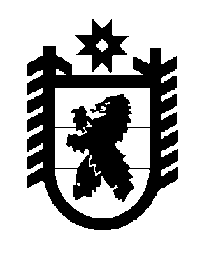 